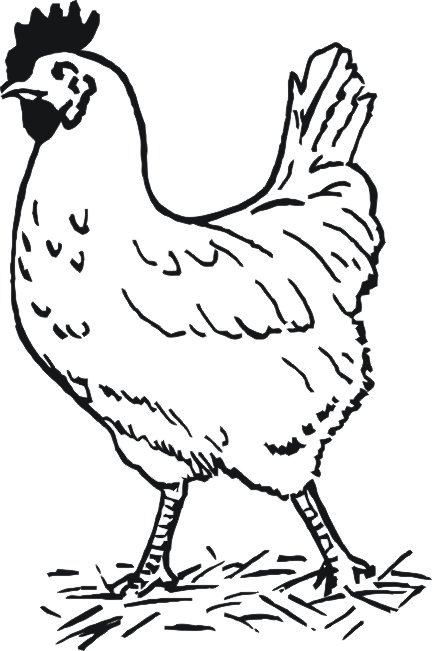 Prodej Kuřic>>>  A KRMNÝCH SMĚSÍ   <<<v sobotu 13.8., 27.8., 10.9.  2022stáří: 16 - 22 týdnů       cena od 185 Kč/kus (neúčtujeme dopravné)Hnědé – Issabrown, Dominant, Loman		Bílé – Dekalb white, LeghornČerné – Moravia BSL, Horal, Dominant		Žíhané – Dominant, MoraviaVlašky – koroptví			Modré - DominantSussex – Isa-sussex, Sussex		                Greenshell a DarkshellBoršov		(jednota)	8:00 hod.		Rozstání	(aut.zast.)	10:00Útěchov		(aut.zast.)	8:10			Radkov	(obchod)	10:10Přední Arnoštov	(aut.zast.)	8:20			Linhartice	(pož.zbroj.)	10:25Pacov			(aut.zast.)	8:25			Gruna		(obchod)	10:35Městečko Trnávka	(prům.zboží)	8:35			Borušov	(o.ú)		10:45Mezihoří		(aut.zast.)	8:45		           Dětřichov u M.T. (aut.zast.)	10:55Petrůvka		(aut.zast.)	8:50			Staré Město	(o.ú.)		11:05Plechtinec		(aut.zast.)	8:55			Radišov	(aut.zast.)	11:15Stará Roveň		(aut.zast.)	9:00			Rychnov n/M. (o.ú.)		11:25Pěčíkov		(aut.zast.)	9:10			Mladějov	(o.ú.)		11:35Vranova Lhota	(o.ú.)		9:20			Kunčina	(o.ú.)		11:55Bohdalov		(aut.zast.)	9:35			Nová Ves  (všechny aut.zast.)	12:00Malíkov		(obchod)	9:50Kuřice prodávám již 28 let, a jsou pouze z českých veterinárně kontrolovaných chovů.Bližší informace na tel.č.: 774 932 904 - Miloslava Bromová, Seč 318.Prodejna: Vinice 62, u Čáslavi.    - Denně od 18 hodin - Webové stránky: www.kuricebromova.com